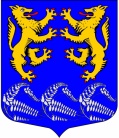 СОВЕТ ДЕПУТАТОВМУНИЦИПАЛЬНОГО ОБРАЗОВАНИЕ«ЛЕСКОЛОВСКОЕ СЕЛЬСКОЕ ПОСЕЛЕНИЕ»ВСЕВОЛОЖСКОГО МУНИЦИПАЛЬНОГО РАЙОНАЛЕНИНГРАДСКОЙ ОБЛАСТИРЕШЕНИЕ«26» октября  2017 года                                                                             №26       дер. Верхние ОселькиОб утверждении  организационной структуры администрации муниципального образования «Лесколовское сельское поселение» Всеволожского муниципального района Ленинградской областиЗаслушав  главу администрации муниципального образования «Лесколовское сельское поселение» Всеволожского муниципального района Ленинградской области  А.Г. Ананян и  в соответствии с п.2.10. статьи 20 Устава муниципального образования «Лесколовское сельское поселение» Всеволожского муниципального района Ленинградской области, совет депутатов  принял РЕШЕНИЕ:1. Утвердить организационную структуру администрации муниципального образования «Лесколовское сельское поселение» Всеволожского муниципального района Ленинградской области согласно Приложению.2.Переименовать должность «ведущий специалист-архитектор» на должность «ведущий специалист в сфере закупок».3. Должность «ведущий специалист в сфере закупок» ввести в структуру  сектора по экономике, бухгалтерскому учету и отчетности администрации.4.Решение совета депутатов от 12.09.2013 №32 «О внесении изменений в структуру администрации муниципального образования «Лесколовское сельское поселение»Всеволожского муниципального района Ленинградской области» считать утратившим силу. 5.Опубликовать настоящее решение в газете «Лесколовские вести» и на официальном сайте муниципального образования в сети «Интернет».6.Настоящее решение вступает в силу после его официального опубликования и распространяется на правоотношения, возникшие с 01.01.2018 года.   7.Контроль исполнения решения возложить на главу муниципального образования.Глава муниципального образования                                                А.Л.Михеев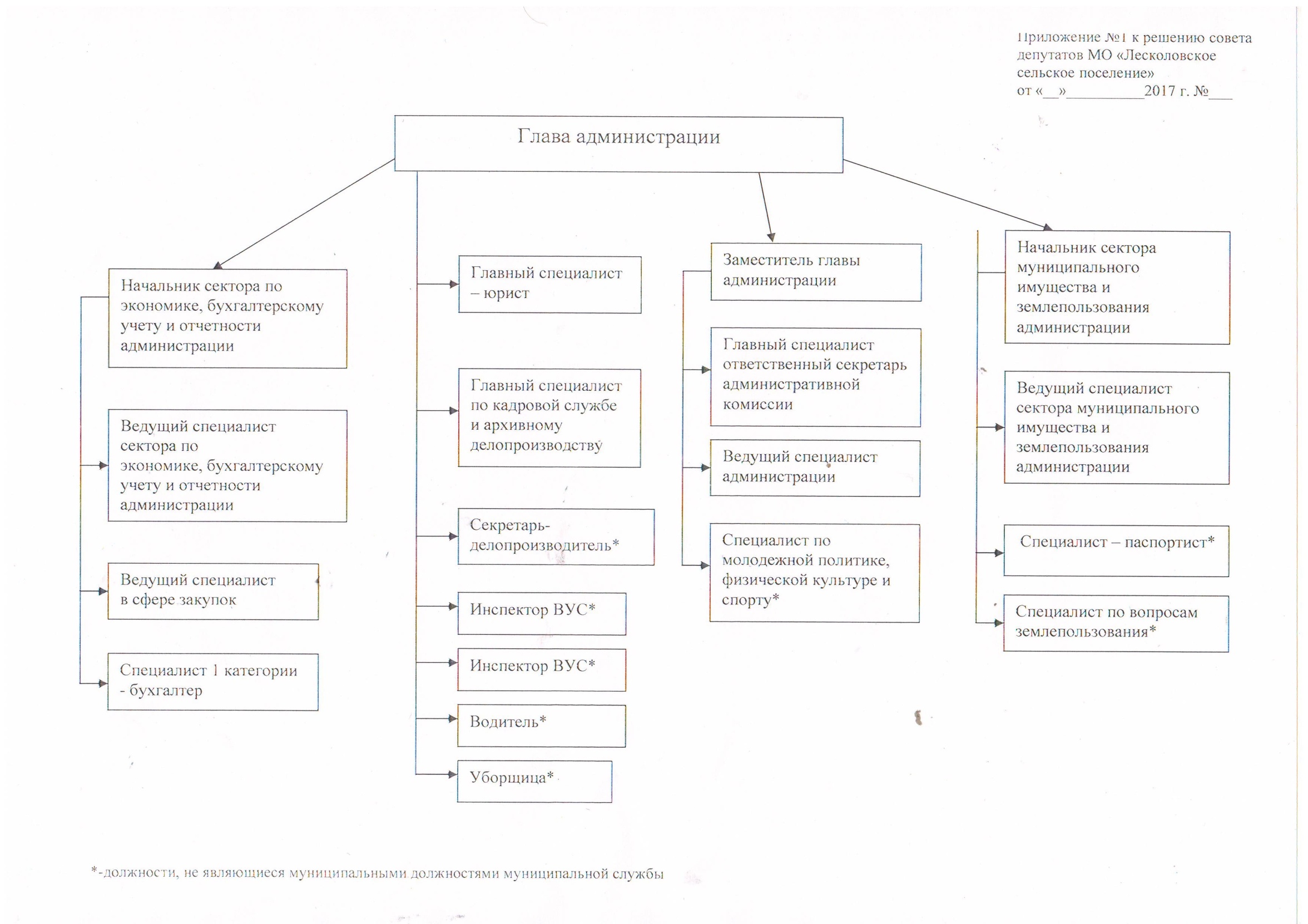 Приложение №1 к решению совета депутатов от 26.10.2017 г. №26